ФЕДЕРАЛЬНОЕ АГЕНТСТВО ЖЕЛЕЗНОДОРОЖНОГО ТРАНСПОРТА Федеральное государственное бюджетное образовательное учреждение высшего образования«Петербургский государственный университет путей сообщения Императора Александра I»(ФГБОУ ВО ПГУПС)Кафедра «Вагоны и вагонное хозяйство»РАБОЧАЯ  ПРОГРАММАдисциплины«ЭЛЕКТРИЧЕСКИЕ МАШИНЫ ПАССАЖИРСКИХ ВАГОНОВ» (Б1.В.ДВ.5.1)для специальности 23.05.03 «Подвижной состав железных дорог» по специализации «Вагоны»Форма обучения -  очная, заочнаяКвалификация выпускника – инженер путей сообщенияСанкт-Петербург2018 г.ЛИСТ СОГЛАСОВАНИЙ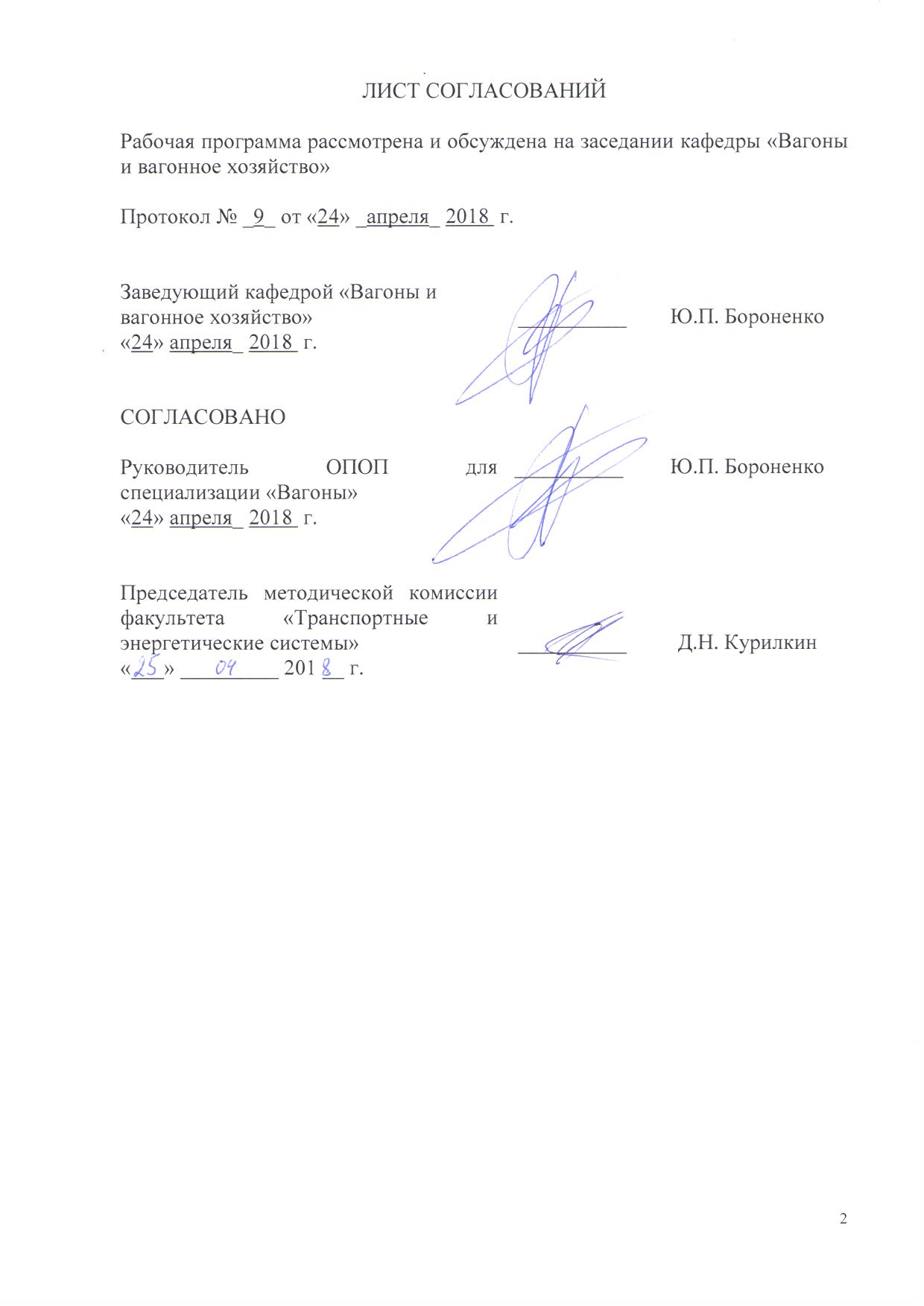 Рабочая программа рассмотрена и обсуждена на заседании кафедры «Вагоны и вагонное хозяйство»Протокол № _9_ от «24» _апреля_ 2018  г. 1 Цели и задачи дисциплиныРабочая программа составлена в соответствии с ФГОС ВО, утвержденным «17» 10 2016 г., приказ № 1295, по направлению 23.05.03 «Подвижной состав железных дорог», по дисциплине «Электрические машины пассажирских вагонов».Целью изучения дисциплины «Электрические машины пассажирских  вагонов» является формирование у студентов комплекса знаний о электрических машинах пассажирских вагонов и основных применениях электромашинных генераторов, двигателей и преобразователей, аккумуляторов и статических преобразователей в пассажирских вагонах. Показать общие принципы электроснабжения потребителей в вагонах и серийные комплексы оборудования этого назначения и комплексы электроснабжения пассажирских вагонов нового поколения, а также рассмотреть  потребители электрической энергии в пассажирских вагонах: электроприводы различных вагонных механизмов и приборов. Общие соображения для системного проектирования электрических машин  пассажирских вагонов, для оценки эксплуатационной надежности электрических машин и системы средств объективных методов контроля и диагностирования.Для достижения поставленных целей решаются следующие задачи:- формирование	у студентов	 теоретических знаний об электрических машинах пассажирских вагонов;- формирование у студентов теоретических знаний о комплексах электроснабжения пассажирских вагонов;- обучение студентов навыкам расчета, выбора и размещения электрических машин и электроприводов вагонных механизмов;- обучение студентов навыкам расчета мощности электрического электрических машин пассажирских вагонов.2 Перечень планируемых результатов обучения по дисциплине, соотнесенных с планируемыми результатами освоения основной профессиональной образовательной программыПланируемыми результатами обучения по дисциплине являются: приобретение знаний, умений, навыков и/или опыта деятельности.В результате освоения дисциплины обучающийся должен:ЗНАТЬ основные требования к электрическим машинам пассажирских вагонов (электродвигателям, генераторам, приводам); условия эксплуатации, методы выбора типа и мощности электропривода; аппаратуру управления и защиты, элементы  схем  электрического управления; элементы механики и проектирования электропривода, механические свойства электродвигателей и способы регулирования частоты их вращения;УМЕТЬ  выбирать тип, режим работы и мощность электрических машин для заданного типа пассажирского вагона;ВЛАДЕТЬ  основами механики и методами выбора мощности и режима работы электрических машин; способами регулирования скорости вращения и автоматического управления электроприводами электрических машин.В результате освоения дисциплины обучающийся должен обладать следующими профессиональными компетенциями (ПК):- готовность к организации проектирования подвижного состава, способностью разрабатывать кинематические схемы  машин   и  механизмов, определять параметры их силовых приводов, подбирать электрические  машины для типовых механизмов и машин, обосновывать выбор типовых передаточных механизмов к конкретным машинам, владением основами механики и методами выбора мощности, элементной базы и режима работы электропривода технологических установок, владением технологиями разработки конструкторской документации, эскизных, технических и рабочих проектов элементов подвижного состава и машин, нормативно-технических документов с использованием компьютерных  технологий (ПК-18);- способность демонстрировать знания устройства вагонов и взаимодействие их узлов и   деталей,    умением    различать    типы    вагонов, ориентироваться в их технических характеристиках, определять требования к конструкциям вагонов, определять параметры вагонов, показатели качества и безопасности конструкций кузовов и узлов грузовых и пассажирских вагонов при действии основных нагрузок с использованием компьютерных технологий, владением основными характеристиками эксплуатируемого и нового вагонного парка, методами расчета  и  нормирования сил, действующих на вагон, методами расчета напряжений и запасов прочности, методами анализа конструкций, прочности и надежности вагонов и их узлов, основными положениями конструкторской и технологической подготовки  производства  вагонов (ПСК-2.2).3 Место дисциплины в структуре основной профессиональной образовательной программыДисциплина «Электрические машины пассажирских вагонов» (Б1.В.ДВ.5.1) относится к вариативной части профессионального цикла.4 Объем дисциплины и виды учебной работыДля очной формы обучения: Для заочной формы обучения:Примечания: «Форма контроля знаний» – экзамен (Э), зачет (З), курсовой проект (КП), курсовая работа (КР), контрольная работа (КЛР).5 Содержание и структура дисциплины5.1 Содержание разделов дисциплины5.2 Разделы дисциплины и виды занятийДля очной формы обученияДля заочной формы обучения:6 Перечень учебно-методического обеспечения для самостоятельной работы, обучающихся по дисциплине7 Фонд оценочных средств для проведения текущего контроля успеваемости и промежуточной аттестации, обучающихся по дисциплинеФонд оценочных средств по дисциплине «Электрические машины пассажирских вагонов» является неотъемлемой частью рабочей программы и представлен отдельным документом, рассмотренным на заседании кафедры «Вагоны и вагонное хозяйство» и утвержденным заведующим кафедрой.8 Перечень основной и дополнительной учебной литературы, нормативно-правовой документации и других изданий, необходимых для освоения дисциплиныПеречень основной учебной литературы, необходимой для освоения дисциплины1. Ю.И. Комаров. Учебно-методическое пособие по проектированию электрооборудования пассажирских вагонов. Ч2, СПб.: ПГУПС, -2009 г. Перечень дополнительной учебной литературы, необходимой для освоения  дисциплиныЮ.И. Комаров Электрические машины и электропривод (в четырех частях). ЧастьII. Электрические приводы, устройства и системы вагонов. - С.-Петербург, ПГУПС, 2004. -60   с. Ю.И. Панкратов Электрические машины вагонов.-М.: 2011.-40с.Вольдек А.И., Попов В.В. Электрические машины. Т.1 Введение в электромеханику.Машины постоянного тока, СПб, 2008.- 320с. Т.2 Электрические машины. Машины переменного тока, СПб. Учебник для ВУЗов, 2008.-350с.4. Епифанов А.П., Электрические машины.: Учебник, СПб: Издательство «Лань», 2006.-272 с.: ил.–(Учебник для ВУЗов. Специальная литература)5. В.П. Егоров. Устройство и эксплуатация пассажирских вагонов. Учебное пособие 2-е изд., перераб. и доп. -М.: УМЦ МПС России, 2004. - 336 с., ил.Епифанов А.П. Электромеханические преобразователи энергии. Учебное пособие. Изд. «Лань», СПб.:2000 - 404с.А.А. Дайлидко Электрические машины тягового подвижного состава.- М.: Желдориздат, 2000.М.М. Кацман Электрические машины. М.:- 2002.- 470 с.9. Ю.И. Комаров. Электрооборудование пассажирских вагонов локомотивной тяги нового поколения. Сб. науч. ст.: Подвижной состав 21 века: идеи, требования, проекты. -  СПб.: ПГУПС, 2001, с. 114 -  123.10. Электрооборудование вагонов. А.Е. Зорохович и др. - М.: Транспорт, 1982. 367с.11. Никитин О.Ф, Новиков В.Е. и др. под ред Ребрика Б.Н. Электрооборудование пассажирских вагонов модели 61-425 (ЦМВО-66), М. «Транспорт», 1977,  144с.12. Ю.И. Комаров, Ю.Г. Путин. Системы электроснабжения современных пассажирских вагонов. Учебное пособие. - С.- Петербург: ПГУПС, 1997. 51с.8.3. Перечень нормативно-правовой документации, необходимой для освоения дисциплины1. РД 32 ЦЛ 034-2010 Руководство по эксплуатации электрооборудования пассажирских вагонов. Утв. Советом по железнодорожному транспорту государств-участников Содружества (протокол от 18-19 мая 201 l г.  № 54)- 52 с.2. 030 ПКБ ЦЛ-03 РК Электрическое оборудование пассажирских вагонов.    Руководство    по   ремонту.    Утв.    Заместителем   начальника Департамента	дальних пассажирских	перевозок ОАО«РЖД»	В.С. Фетисовым 29 декабря 2004 г. - 511 с.3. Правила технической эксплуатации железных дорог Российской Федерации. Утв. приказом Минтранса России от 21 декабря 2010 г. № 286.-  255 с.4. 055 ПКБ ЦЛ-2010 РД Вагоны пассажирские. Руководство по деповскому ремонту. Утв. Распоряжением ОАО «РЖД» № 909р от 10 мая 2010 г. - 260 с.5. 056 ПКБЦЛ-2010 РК Вагоны пассажирские. Руководство по капитальному ремонту (КР-1).  Утв.  Распоряжением  ОАО  «РЖД»  №  909р от 10 мая 2010 г.  -255   с.6. 060 ПКБ ЦЛ-2014 РД Вагоны двухэтажные пассажирские. Руководство по деповскому и капитальному (КР-1) ремонтам. Утв. Вице­ президентом ОАО «РЖД» М.П. Акуловым 24 ноября 2014 г. - 205 с.7. 023 ПКБ ЦЛ-2010 РЭ Руководство по техническому обслуживанию и текущему ремонту. Утв. Первым вице-президентом ОАО «РЖД» В.Н. Морозовым 16 ноября 2011 г. - 297 с.8. РД 32 ЦВ 112-2011 Руководящий документ. Техническое обслуживание ТО-1 пассажирских вагонов на пунктах технического обслуживания железных дорог ОАО «РЖД». Утв. Распоряжением Вице­ президента ОАО «РЖД» В.Б. Воробьёвым №13р 12 января 2012 г. - 149 с.8.4. Другие издания необходимые для освоения дисциплиныДругие издания  не предусмотрены.9 Перечень ресурсов информационно-телекоммуникационной сети «Интернет», необходимых для освоения дисциплиныЛичный кабинет обучающегося и электронная информационно-образовательная среда. [Электронный ресурс]. – Режим доступа: http://sdo.pgups.ru/  (для доступа к полнотекстовым документам требуется авторизация).  2. 	Электронно-библиотечная система ibooks.ru [Электронный ресурс]. Режим доступа:  http://ibooks.ru/ — Загл. с экрана.3.	Электронно-библиотечная система ЛАНЬ [Электронный ресурс]. Режим доступа:  https://e.lanbook.com/books — Загл. с экрана.4. Сайт ОАО «РЖД», режим доступа  www.RZD.ru. 10 Методические указания для обучающихся по освоению дисциплиныПорядок изучения дисциплины следующий:Освоение разделов дисциплины производится в порядке, приведенном в разделе 5 «Содержание и структура дисциплины». Обучающийся должен освоить все разделы дисциплины с помощью учебно-методического обеспечения, приведенного в разделах 6, 8 и 9 рабочей программы. Для формирования компетенций обучающийся должен представить выполненные типовые контрольные задания или иные материалы, необходимые для оценки знаний, умений, навыков и (или) опыта деятельности, предусмотренные текущим контролем (см. фонд оценочных средств по дисциплине).По итогам текущего контроля по дисциплине, обучающийся должен пройти промежуточную аттестацию (см. фонд оценочных средств по дисциплине).11 Перечень информационных технологий, используемых при осуществлении образовательного процесса по дисциплине,включая перечень программного обеспечения иинформационных справочных системПеречень информационных технологий, используемых при осуществлении образовательного процесса по дисциплине «Электрические машины пассажирских вагонов»:технические средства (компьютерная техника и средства связи (персональные компьютеры, проектор, интерактивная доска, акустическая система и т.д.);методы обучения с использованием информационных технологий (компьютерное тестирование, демонстрация мультимедийных материалов, компьютерный лабораторный практикум и т.д.);перечень Интернет-сервисов и электронных ресурсов (поисковые системы, электронная почта, профессиональные, тематические чаты и форумы, онлайн-энциклопедии и справочники, электронные учебные и учебно-методические материалы).электронная информационно-образовательная среда Петербургского государственного университета путей сообщения Императора Александра I [Электронный ресурс]. Режим доступа:  http://sdo.pgups.ru.Дисциплина обеспечена необходимым комплектом лицензионного программного обеспечения, установленного на технических средствах, размещенных в специальных помещениях и помещениях для самостоятельной работы: операционная система Windows, MS Office.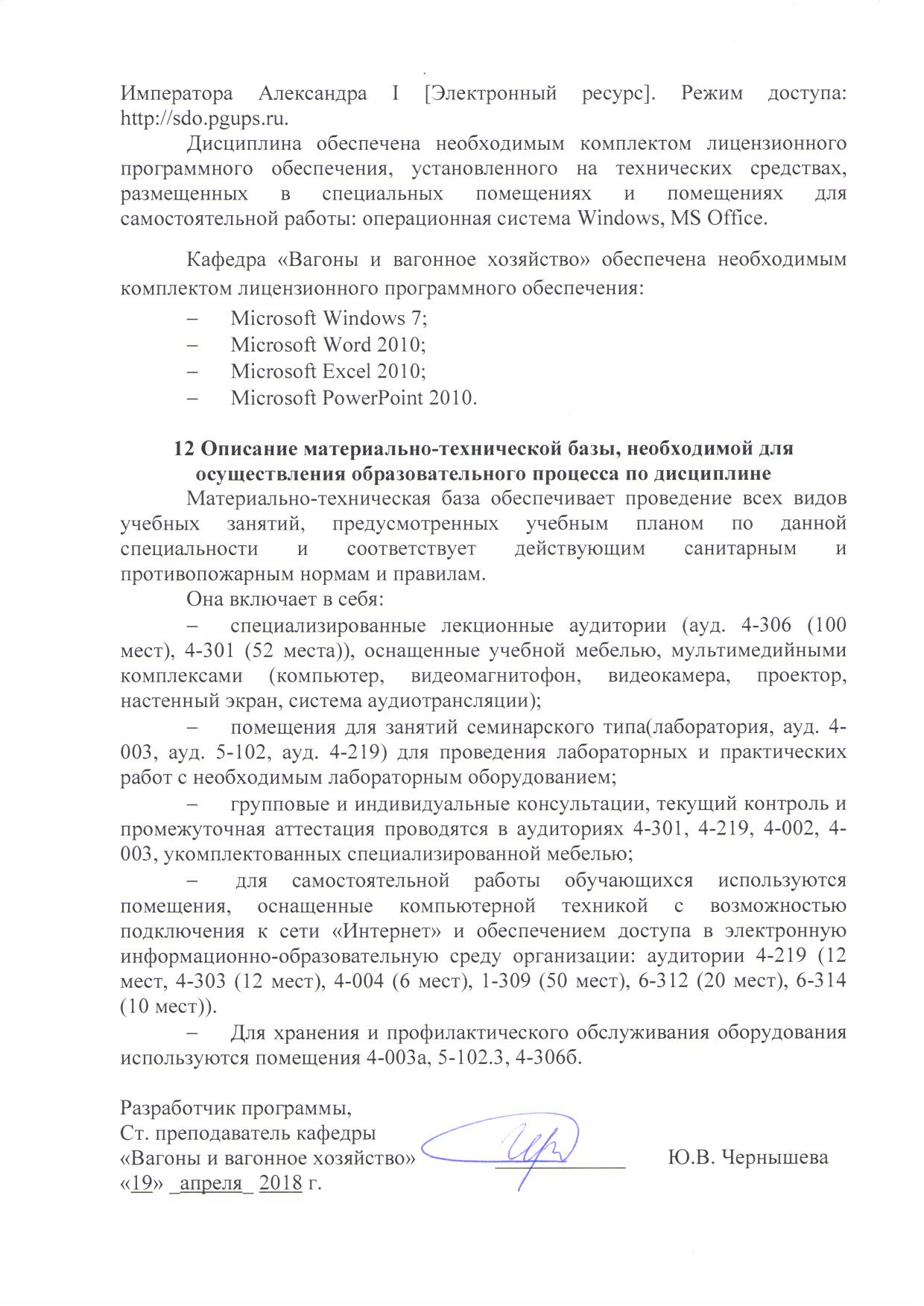 Кафедра «Вагоны и вагонное хозяйство» обеспечена необходимым комплектом лицензионного программного обеспечения:Microsoft Windows 7;Microsoft Word 2010;Microsoft Excel 2010;Microsoft PowerPoint 2010.12 Описание материально-технической базы, необходимой для осуществления образовательного процесса по дисциплинеМатериально-техническая база обеспечивает проведение всех видов учебных занятий, предусмотренных учебным планом по данной специальности и соответствует действующим санитарным и противопожарным нормам и правилам.Она включает в себя:специализированные лекционные аудитории (ауд. 4-306 (100 мест), 4-301 (52 места)), оснащенные учебной мебелью, мультимедийными комплексами (компьютер, видеомагнитофон, видеокамера, проектор, настенный экран, система аудиотрансляции); помещения для занятий семинарского типа(лаборатория, ауд. 4-003, ауд. 5-102, ауд. 4-219) для проведения лабораторных и практических работ с необходимым лабораторным оборудованием;групповые и индивидуальные консультации, текущий контроль и промежуточная аттестация проводятся в аудиториях 4-301, 4-219, 4-002, 4-003, укомплектованных специализированной мебелью; для самостоятельной работы обучающихся используются помещения, оснащенные компьютерной техникой с возможностью подключения к сети «Интернет» и обеспечением доступа в электронную информационно-образовательную среду организации: аудитории 4-219 (12 мест, 4-303 (12 мест), 4-004 (6 мест), 1-309 (50 мест), 6-312 (20 мест), 6-314 (10 мест)).Для хранения и профилактического обслуживания оборудования используются помещения 4-003а, 5-102.3, 4-306б.Заведующий кафедрой «Вагоны ивагонное хозяйство»__________Ю.П. Бороненко«24» апреля_ 2018  г. СОГЛАСОВАНОРуководитель ОПОП для специализации «Вагоны» «24» апреля_ 2018  г. __________Ю.П. БороненкоПредседатель методической комиссии факультета «Транспортные и энергетические системы»__________Д.Н. Курилкин«___» _________ 201 __ г.Вид учебной работыВсего часовСеместрВид учебной работыВсего часов6Контактная работа (по видам учебных занятий)В том числе:лекции (Л)практические занятия (ПЗ)лабораторные работы (ЛР)4832-164832-16Самостоятельная работа (СРС) (всего)1515Контроль99Форма контроля знанийЗ, КРЗ, КРОбщая трудоемкость: час / з.е.72/272/2Вид учебной работыВсего часовКурсВид учебной работыВсего часов4Контактная работа (по видам учебных занятий)В том числе:лекции (Л)практические занятия (ПЗ)лабораторные работы (ЛР)106-4106-4Самостоятельная работа (СРС) (всего)5858Контроль44Форма контроля знанийЗ,  КРЗ, КРОбщая трудоемкость: час / з.е.72/272/2№ п/пНаименование раздела дисциплиныСодержание разделаВведение, Общие сведения об электрических машинах пассажирских  вагоновОбщие сведения.1.2 Общие требования российских железных дорог к электрическим машинам пассажирского вагонаСистемы электроснабжения пассажирских вагонов с генераторами постоянного тока.1.4 Системы электроснабжения пассажирских вагонов с генераторами переменного токаВиды электрических машин пассажирского вагона, их устройство2.1 Общие  положения2.2 Выбор электрических машин пассажирских вагонов2.3 Генераторы постоянного тока пассажирских вагонов2.3.1 Принцип действия, устройство. Недостатки, способы охлаждения2.4 Генераторы переменного тока пассажирских вагонов2.4.1 Принцип действия, устройство, Недостатки и преимущества2.4.2 Синхронные генераторы2.4.3 Индукторные генераторы2.4 Двигатели постоянного тока, принцип действия, устройство2.5 Асинхронные двигателиНеисправности электрических машин пассажирских вагоновНеисправности электрических машин постоянного тока3.2 Неисправности электрических машин переменного токаПриводы подвагонных генераторов пассажирских вагонов4.1 Общие сведения4.2 Виды и устройство приводов подвагонных генераторов пассажирских вагонов4.3 Неисправности приводов при эксплуатацииОсновы электропривода5.1 Блок-схема электропривода5.2 Классификация электроприводов5.3 Режимы работы электродвигателя5.4 Расчет мощности электродвигателей5.5 Выбор электродвигателей5.6 Расчет мощности электромашинного генератора и его выборРегулирование частоты вращения электрических машин, пуск6.1 Способы регулирования частоты вращения электрических машин постоянного и переменного тока6.2 Схемы управления автоматизированного пуска электродвигателей. Системы контактного и бесконтактного пуска машин постоянного и переменного тока.Электромашинные генераторы пассажирских  вагонов, технические данные7.1 Вагонные электромашинные генераторы 7.2 Синхронные индукторные генераторы переменного тока7.3 Электромашинные преобразователи (технические данные)Объем и стоимость электроэнергии в пассажирском вагоне8.1 Определение годового объема и стоимости электроэнергии, израсходованной в пассажирском вагоне.№п/пНаименование разделов дисциплиныЛПЗЛРСРС123456Введение. Общие сведения об электрических машинах пассажирских  вагонов4--1Виды электрических машин пассажирского вагона, их устройство4-22Неисправности электрических машин пассажирских вагонов4-42Приводы подвагонных генераторов пассажирских вагонов6-22Основы электропривода2--2Регулирование частоты вращения электрических машин, пуск4-42Электромашинные генераторы пассажирских  вагонов, технические данные4-22Объем и стоимость электроэнергии в пассажирском вагоне4-22ИТОГО32-1615№п/пНаименование разделов дисциплиныЛПЗЛРСРС123456Введение, Общие сведения об электрических машинах пассажирских  вагонов0,5--7Виды электрических машин пассажирского вагона, их устройство1-27Неисправности электрических машин пассажирских вагонов0,5--8Приводы подвагонных генераторов пассажирских вагонов1--8Основы электропривода1--7Регулирование частоты вращения электрических машин, пуск1-27Электромашинные  генераторы пассажирских  вагонов, технические данные0,5--7Объем и стоимость электроэнергии в пассажирском вагоне0,5--7ИТОГО6-458№п/пНаименование разделаПеречень учебно-методического обеспечения1Введение, Общие сведения об электрических машинах пассажирских  вагонов1.	Ю.И. Комаров Электрические машины и электропривод (в четырех частях). Часть II. Электрические приводы, устройства и системы вагонов. - С.-Петербург, ПГУПС, 2004. -60   с.Ю.И. Панкратов Электрические машины вагонов.-М.: 2011.-40с. Вольдек А.И., Попов В.В. Электрические машины. Т.1 Введение в электромеханику.Машины постоянного тока, СПб, 2008.- 320с. Т.2 Электрические машины. Машины переменного тока, СПб. Учебник для ВУЗов, 2008.-350с.4. Епифанов А.П., Электрические машины.: Учебник, СПб: Издательство «Лань», 2006.-272 с.: ил.–(Учебник для ВУЗов. Специальная литература) В.П. Егоров. Устройство и эксплуатация пассажирских вагонов. Учебное пособие 2-е изд., перераб. и доп. -М.: УМЦ МПС России, 2004. - 336 с., ил.6. Ю.И. Комаров. Учебно-методическое пособие по проектированию электрооборудования пассажирских вагонов. Ч2, СПб.: ПГУПС, -2009 г. 2Виды электрических машин пассажирского вагона, их устройство1.	Ю.И. Комаров Электрические машины и электропривод (в четырех частях). Часть II. Электрические приводы, устройства и системы вагонов. - С.-Петербург, ПГУПС, 2004. -60   с.Ю.И. Панкратов Электрические машины вагонов.-М.: 2011.-40с. Вольдек А.И., Попов В.В. Электрические машины. Т.1 Введение в электромеханику.Машины постоянного тока, СПб, 2008.- 320с. Т.2 Электрические машины. Машины переменного тока, СПб. Учебник для ВУЗов, 2008.-350с.4. Епифанов А.П., Электрические машины.: Учебник, СПб: Издательство «Лань», 2006.-272 с.: ил.–(Учебник для ВУЗов. Специальная литература) В.П. Егоров. Устройство и эксплуатация пассажирских вагонов. Учебное пособие 2-е изд., перераб. и доп. -М.: УМЦ МПС России, 2004. - 336 с., ил.6. Ю.И. Комаров. Учебно-методическое пособие по проектированию электрооборудования пассажирских вагонов. Ч2, СПб.: ПГУПС, -2009 г. 3Неисправности электрических машин пассажирских вагонов1.	Ю.И. Комаров Электрические машины и электропривод (в четырех частях). Часть II. Электрические приводы, устройства и системы вагонов. - С.-Петербург, ПГУПС, 2004. -60   с.Ю.И. Панкратов Электрические машины вагонов.-М.: 2011.-40с. Вольдек А.И., Попов В.В. Электрические машины. Т.1 Введение в электромеханику.Машины постоянного тока, СПб, 2008.- 320с. Т.2 Электрические машины. Машины переменного тока, СПб. Учебник для ВУЗов, 2008.-350с.4. Епифанов А.П., Электрические машины.: Учебник, СПб: Издательство «Лань», 2006.-272 с.: ил.–(Учебник для ВУЗов. Специальная литература) В.П. Егоров. Устройство и эксплуатация пассажирских вагонов. Учебное пособие 2-е изд., перераб. и доп. -М.: УМЦ МПС России, 2004. - 336 с., ил.6. Ю.И. Комаров. Учебно-методическое пособие по проектированию электрооборудования пассажирских вагонов. Ч2, СПб.: ПГУПС, -2009 г. 4Приводы подвагонных генераторов пассажирских вагонов1.	Ю.И. Комаров Электрические машины и электропривод (в четырех частях). Часть II. Электрические приводы, устройства и системы вагонов. - С.-Петербург, ПГУПС, 2004. -60   с.Ю.И. Панкратов Электрические машины вагонов.-М.: 2011.-40с. Вольдек А.И., Попов В.В. Электрические машины. Т.1 Введение в электромеханику.Машины постоянного тока, СПб, 2008.- 320с. Т.2 Электрические машины. Машины переменного тока, СПб. Учебник для ВУЗов, 2008.-350с.4. Епифанов А.П., Электрические машины.: Учебник, СПб: Издательство «Лань», 2006.-272 с.: ил.–(Учебник для ВУЗов. Специальная литература) В.П. Егоров. Устройство и эксплуатация пассажирских вагонов. Учебное пособие 2-е изд., перераб. и доп. -М.: УМЦ МПС России, 2004. - 336 с., ил.6. Ю.И. Комаров. Учебно-методическое пособие по проектированию электрооборудования пассажирских вагонов. Ч2, СПб.: ПГУПС, -2009 г. 5Основы электропривода1.	Ю.И. Комаров Электрические машины и электропривод (в четырех частях). Часть II. Электрические приводы, устройства и системы вагонов. - С.-Петербург, ПГУПС, 2004. -60   с.Ю.И. Панкратов Электрические машины вагонов.-М.: 2011.-40с. Вольдек А.И., Попов В.В. Электрические машины. Т.1 Введение в электромеханику.Машины постоянного тока, СПб, 2008.- 320с. Т.2 Электрические машины. Машины переменного тока, СПб. Учебник для ВУЗов, 2008.-350с.4. Епифанов А.П., Электрические машины.: Учебник, СПб: Издательство «Лань», 2006.-272 с.: ил.–(Учебник для ВУЗов. Специальная литература) В.П. Егоров. Устройство и эксплуатация пассажирских вагонов. Учебное пособие 2-е изд., перераб. и доп. -М.: УМЦ МПС России, 2004. - 336 с., ил.6. Ю.И. Комаров. Учебно-методическое пособие по проектированию электрооборудования пассажирских вагонов. Ч2, СПб.: ПГУПС, -2009 г. 6Регулирование частоты вращения электрических машин, пуск1.	Ю.И. Комаров Электрические машины и электропривод (в четырех частях). Часть II. Электрические приводы, устройства и системы вагонов. - С.-Петербург, ПГУПС, 2004. -60   с.Ю.И. Панкратов Электрические машины вагонов.-М.: 2011.-40с. Вольдек А.И., Попов В.В. Электрические машины. Т.1 Введение в электромеханику.Машины постоянного тока, СПб, 2008.- 320с. Т.2 Электрические машины. Машины переменного тока, СПб. Учебник для ВУЗов, 2008.-350с.4. Епифанов А.П., Электрические машины.: Учебник, СПб: Издательство «Лань», 2006.-272 с.: ил.–(Учебник для ВУЗов. Специальная литература) В.П. Егоров. Устройство и эксплуатация пассажирских вагонов. Учебное пособие 2-е изд., перераб. и доп. -М.: УМЦ МПС России, 2004. - 336 с., ил.6. Ю.И. Комаров. Учебно-методическое пособие по проектированию электрооборудования пассажирских вагонов. Ч2, СПб.: ПГУПС, -2009 г. 7Электромашинные  генераторы пассажирских  вагонов, технические данные1.	Ю.И. Комаров Электрические машины и электропривод (в четырех частях). Часть II. Электрические приводы, устройства и системы вагонов. - С.-Петербург, ПГУПС, 2004. -60   с.Ю.И. Панкратов Электрические машины вагонов.-М.: 2011.-40с. Вольдек А.И., Попов В.В. Электрические машины. Т.1 Введение в электромеханику.Машины постоянного тока, СПб, 2008.- 320с. Т.2 Электрические машины. Машины переменного тока, СПб. Учебник для ВУЗов, 2008.-350с.4. Епифанов А.П., Электрические машины.: Учебник, СПб: Издательство «Лань», 2006.-272 с.: ил.–(Учебник для ВУЗов. Специальная литература) В.П. Егоров. Устройство и эксплуатация пассажирских вагонов. Учебное пособие 2-е изд., перераб. и доп. -М.: УМЦ МПС России, 2004. - 336 с., ил.6. Ю.И. Комаров. Учебно-методическое пособие по проектированию электрооборудования пассажирских вагонов. Ч2, СПб.: ПГУПС, -2009 г. 8Объем и стоимость электроэнергии в пассажирском вагоне1.	Ю.И. Комаров Электрические машины и электропривод (в четырех частях). Часть II. Электрические приводы, устройства и системы вагонов. - С.-Петербург, ПГУПС, 2004. -60   с.Ю.И. Панкратов Электрические машины вагонов.-М.: 2011.-40с. Вольдек А.И., Попов В.В. Электрические машины. Т.1 Введение в электромеханику.Машины постоянного тока, СПб, 2008.- 320с. Т.2 Электрические машины. Машины переменного тока, СПб. Учебник для ВУЗов, 2008.-350с.4. Епифанов А.П., Электрические машины.: Учебник, СПб: Издательство «Лань», 2006.-272 с.: ил.–(Учебник для ВУЗов. Специальная литература) В.П. Егоров. Устройство и эксплуатация пассажирских вагонов. Учебное пособие 2-е изд., перераб. и доп. -М.: УМЦ МПС России, 2004. - 336 с., ил.6. Ю.И. Комаров. Учебно-методическое пособие по проектированию электрооборудования пассажирских вагонов. Ч2, СПб.: ПГУПС, -2009 г. Разработчик программы,Ст. преподаватель кафедры «Вагоны и вагонное хозяйство»____________Ю.В. Чернышева«19» _апреля_ 2018 г.